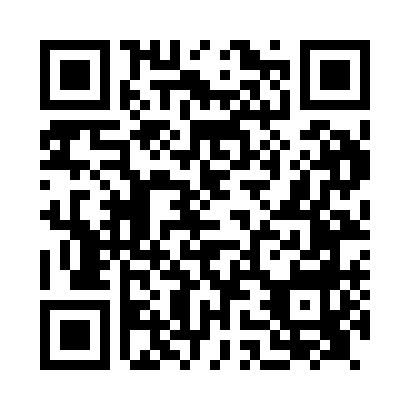 Prayer times for Balmerino, Angus, UKMon 1 Jul 2024 - Wed 31 Jul 2024High Latitude Method: Angle Based RulePrayer Calculation Method: Islamic Society of North AmericaAsar Calculation Method: HanafiPrayer times provided by https://www.salahtimes.comDateDayFajrSunriseDhuhrAsrMaghribIsha1Mon2:524:281:167:0410:0411:402Tue2:534:291:167:0410:0311:403Wed2:534:301:177:0410:0311:404Thu2:544:311:177:0410:0211:395Fri2:544:321:177:0410:0111:396Sat2:554:331:177:0310:0011:397Sun2:564:341:177:0310:0011:388Mon2:564:351:177:029:5911:389Tue2:574:371:177:029:5811:3710Wed2:584:381:187:029:5711:3711Thu2:584:391:187:019:5511:3612Fri2:594:411:187:019:5411:3613Sat3:004:421:187:009:5311:3514Sun3:014:441:186:599:5211:3515Mon3:024:451:186:599:5011:3416Tue3:024:471:186:589:4911:3417Wed3:034:481:186:579:4811:3318Thu3:044:501:186:579:4611:3219Fri3:054:521:196:569:4511:3120Sat3:064:531:196:559:4311:3121Sun3:074:551:196:549:4111:3022Mon3:074:571:196:539:4011:2923Tue3:084:581:196:529:3811:2824Wed3:095:001:196:529:3611:2725Thu3:105:021:196:519:3411:2626Fri3:115:041:196:499:3311:2527Sat3:125:061:196:489:3111:2428Sun3:135:071:196:479:2911:2429Mon3:145:091:196:469:2711:2330Tue3:155:111:196:459:2511:2231Wed3:165:131:196:449:2311:20